Beroepsproduct 10 | Poster ‘Wat is kwaliteit?’ Je gaat een poster maken over kwaliteit, met informatie voor nieuwe medewerkers in jouw branche. Bij het maken van deze poster volg je de drie stappen van planmatig werken. Weet je niet meer welke stappen dat zijn of wat ze precies inhouden? Lees het dan nog even na in je opdrachtenboek.VoorbereidenBereid het maken van de poster voor. Zorg ervoor dat je precies weet welke informatie je wilt delen via de poster. Wat moet een nieuwe medewerker echt weten over kwaliteit? Bedenk welke kwaliteitszaken in jouw branche echt belangrijk zijn.Zorg ervoor dat je voldoende afbeeldingen hebt voor op de poster. Als je alleen tekst op de poster zet, is deze niet aantrekkelijk. UitvoerenJe gaat nu aan de slag met het maken van een poster. Je maakt de poster via canva.com. Je kunt gratis een account aanmaken op Canva. Heb je de poster af? Dan voeg je deze toe aan je portfolio.Reflecteren en evaluerenAls de poster klaar is en beoordeeld is, ga je terugkijken:Hoe is het maken van de poster gegaan?Ben je tevreden over het resultaat?Zou je de volgende keer weer op dezelfde manier te werk gaan? Zo niet, wat zou je anders doen?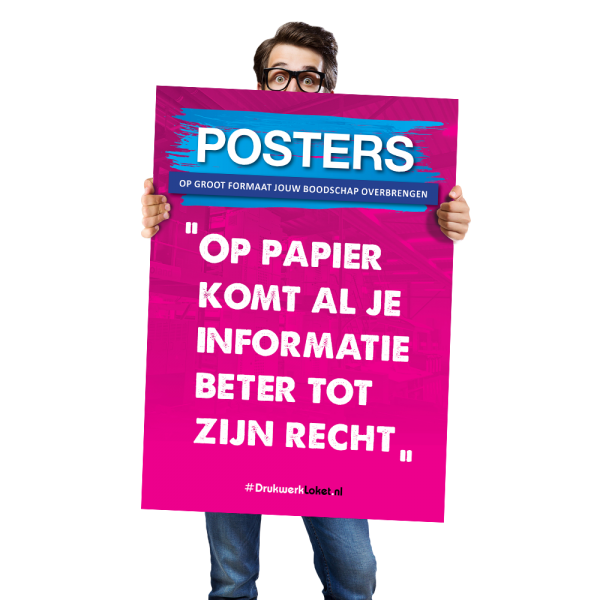 